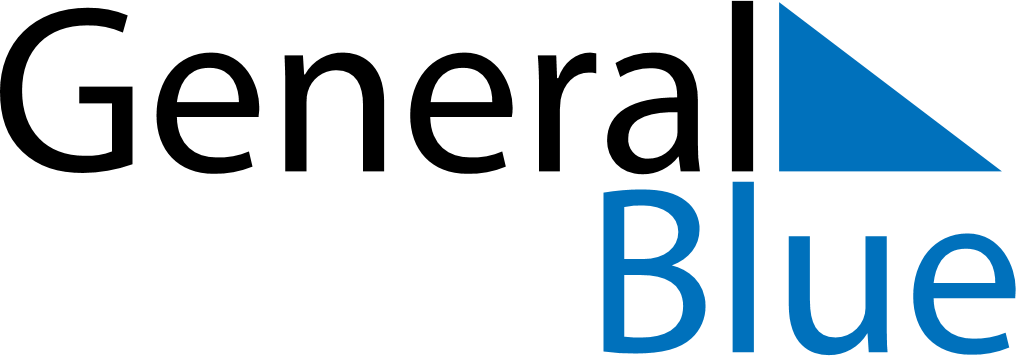 Q1 2025 CalendarUnited Arab EmiratesQ1 2025 CalendarUnited Arab EmiratesQ1 2025 CalendarUnited Arab EmiratesQ1 2025 CalendarUnited Arab EmiratesQ1 2025 CalendarUnited Arab EmiratesQ1 2025 CalendarUnited Arab EmiratesQ1 2025 CalendarUnited Arab EmiratesJanuary 2025January 2025January 2025January 2025January 2025January 2025January 2025January 2025January 2025SUNMONMONTUEWEDTHUFRISAT123456678910111213131415161718192020212223242526272728293031February 2025February 2025February 2025February 2025February 2025February 2025February 2025February 2025February 2025SUNMONMONTUEWEDTHUFRISAT123345678910101112131415161717181920212223242425262728March 2025March 2025March 2025March 2025March 2025March 2025March 2025March 2025March 2025SUNMONMONTUEWEDTHUFRISAT12334567891010111213141516171718192021222324242526272829303131Jan 1: New Year’s DayJan 27: Laylat al-Mi’rajMar 1: First day of RamadanMar 30: End of Ramadan (Eid al-Fitr)